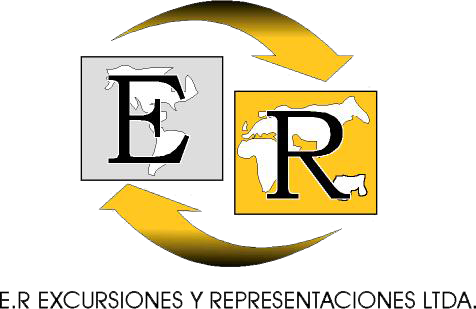 SANTA MARTA BAJA TEMPORADA 2023APLICA ENE 15 2023 A DICIEMBRE 15 2023EXCEPTO FECHAS DE ALTA TEMPORADA (SEMANA SANTA ABR 1-9/SEMANA DE RECESO OCT 7 - 16DIC 15 2023 – ENE 10 2024)EL PRECIO INCLUYE:Alojamiento 3 Noches / 4 Días en el hotel elegido Alimentación de acuerdo con el hotel seleccionado City tour por Santa Marta con entradas para conocer: Rodadero, Quinta de San Pedro Alejandrino, Museo Tayrona, Monumento a Carlos el Pibe Valderrama, entre otros.Tarjeta de Asistencia médica COLASISTENCIATraslado Aeropuerto/ Hotel/ AeropuertoIva de alojamiento Uso de las facilidades del hotel EL PRECIO NO INCLUYE:Impuestos hoteleros (Exentos hasta 31 de Diciembre de 2022) Gastos de índole personal: bar, lavanderíaAlimentación no descrita Entradas no descritasCompras Tiquetes aéreos RECEPTIVOS OPCIONALESVALOR DEL PLAN POR PERSONA ** Hotel AC Marriot se ubica en la ciudad de Santa MartaPOLITICAS DE NIÑOS * Niños van gratis en alojamiento, comparten habitación con los padres y pagan consumos en el hotel.FORMA DE PAGO: El presente plan es para pago en efectivo, transferencia, consignación, link de pago (Aplican condiciones). Una vez confirmados los cupos hoteleros se requiere un depósito del 50%. El saldo deberá ser cancelado mínimo 10 días antes de la llegada de los pasajeros al hotel.   NOTASDisponibilidad sujeta a cupos al momento de reservarTarifa aplica para MINIMO 2 personas Servicios cotizados, comprados y NO tomados NO son rembolsablesTARIFAS DE BAJA TEMPORADA TARIFAS SUJETAS A CAMBIOS SIN PREVIO AVISO POR AJUSTES TARIFARIOS O TRIBUTARIOS Tarifas sujetas a cambios y/o modificaciones sin previo aviso Penalidades por cancelaciones:	Hasta 15 días antes: 70%      	Hasta   8 días antes: 80%      	Hasta   3 días antes: 90%      	NO SHOW:              100%RECEPTIVOVALORTour Cañaveral - Arrecifes$338.000Tour a Playa Blanca $115.000Tour Neguanje y playa Cristal $338.000HOTELPLANCATEGORIA UBICACIÓNDOBLETRIPLECHD (3-10 Años)MARCO POLONoche Adicional PCTurista$530.000$113.000$512.000$107.000$470.000$93.000DELMARNoche Adicional PCTurista$694.000$168.000$653.000$154.000$475.000$95.000TAMACA BLUNoche AdicionalPCPrimera$735.000$182.000$671.000$160.000$379.000$63.000SANSIRAKANoche AdicionalPCT. Superior$804.000$205.000$767.000$192.000$658.000$156.000SANTAMARNoche AdicionalPCPrimera$840.000$217.000$726.000$179.000$244.000$18.000GHL COSTA AZULNoche Adicional PCSuperior$955.000$255.000$863.000$224.000$255.000$22.000AC MARRIOT **Noche Adicional PCPrimera $1.032.000$280.000$968.000$259.000$315.000$42.000TAMACA BEACHNoche AdicionalPCPrimera$1.062.000$290.000$977.000$262.000$731.000$180.000